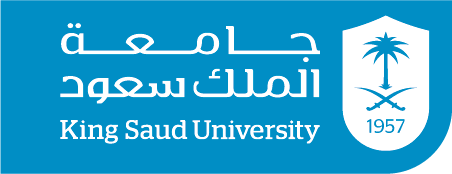                              الاختبار الفصلي                   الاول   	الثانيالنـــــــــــــــــــــــــــــموذج للإجابة وكيلة قسم الدراسات الاجتماعية       	                       أستاذة المقرر-----------------	                             أ/ريم الاحمديبسم الله الرحمن الرحيم              نموذج الاجابة        ســ(1)ــؤال: *أجيبي على العبارات  بــ ( صح ) او (خطأ ) مع تصحيح الخطأ في الخانة المخصص وليس فوق العبارات ولن تقبل اجابتين للفقرة الواحدة " تروي قبل الإجابة فضلاً " وسيتم حجب الدرجة في حالة اختلال شرط من شروط السؤال (مجموع الدرجات على هذا السؤال= درجات  أي 0.50 على الإشارة و 0.50 على التصحيح ان وجد ويكون اقرب للمنطق في التصحيح الخطأ وليس شرح لصواب ولن تقبل اختلاف الإشارة عن المكتوب)......................................................................................ســ(2)ــؤال: اختاري الإجابة الصحيحة بوضع دائرة حولها ؟ لن تقبل اختيارين للفقرة الواحد تحري الدقة رجاً وسيتم حجب الدرجة عن الفقرة 1/ مصطلح  -------------- هو  أ –                Diagnosis                              ب –Social ج –                                                        Clinica د –model3/ مهارة تعد -------------------------------أ –مهارة ==============                                      ب – مهارة===========  ج – مهارة-============                                      د – لم تذكر الإجابة الصحيحة ( مجموع الدرجات على هذا السؤال  ------ درجات).................................................................................ســ(3)ــؤال:*أكملي الفرغات التالية  اكتبي العميل =============مثال ===========------------- هي  ...المبرر... -------- الشرح للاختيار الصحيح  للمثال السابق .....................تم حضور عميل ================مثال ============= . ------------- هي  ...المبرر... -------- الشرح للاختيار الصحيح  للمثال السابق .....................(مجموع درجات هذا السؤال == أي 0.50 على ------و1 على المبرر المقنع والمفصل بالشرح )...ســ(4)ــؤال: أكتبي بالشرح المفصل والموضح بشكل كافي كل ما تعرفينه===========================================================================================================================================================================================================================================(مجموع درجات هذا السؤال - أي 0.50 على خطوة  و1  بالشرح )...(انتهت الأسئلة بحمد الله ارجو للجميع التوفيق)ليس بالضرورة تكون كل الأسئلة بهذا الشكل ولكن لتوضيح كيفية النموذج الخاص بالامتحان رقم السؤالالدرجة المستحقةوصف العبارةالعبارةتصحيحها ان وجدمن الومضات العيادية الثقة تعني توطد العلاقة المهنية بين الأخصائي والعميلصح  